السيرة العلمية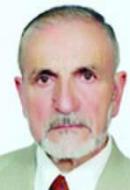  الاسم: عبدالمجيد قاسم محمد نصيرالولادة: الحصن/الأردن، 1941الرتبة الأكاديمية: أستاذ شرف-كلية العلوم والآداب-جامعة العلوم والتكنولوجيا الأردنية التخصص الدقيق: رياضيات تطبيقية-علوم الاتصال/المرونةالتحصيل العلمي:شهادة الدراسة الثانوية الأردنية 1958بكالوريوس رياضيات، الجامعة الأمريكية في بيروت 1962دبلوم فن التعليم، الجامعة الأمريكية في بيروت 1962ماجستير رياضيات، الجامعة الأمريكية في بيروت 1966ماجستير رياضيات تطبيقية، جامعة براون، الولايات المتحدة الأمريكية 1968دكتوراه رياضيات تطبيقية، جامعة براون، الولايات المتحدة الأمريكية 1969.البريد الإلكتروني: amnusayr@gmail.com,nusayr@just.edu.joصفحة الفيسبك: AbdulmajidNusayrالمدونة: abuiqbal1969.blogspot.comالخبرات التدريسية: معلم في المدارس الثانوية: في الأردن وبيروت والولايات المتحدة الأمريكية. أستاذ جامعي: جامعات أمريكية وسعودية وأردنية وإماراتية. مناصب أكاديمية: مدير شؤون الطلبة (جامعة اليرموك)مدير دائرة الرياضيات (جامعة اليرموك)رئيس قسم العلوم الأساسيةرئيس قسم العلوم الرياضية والفيزيائيةعميد الدراسات العليا – جامعة العلوم والتكنولوجيا الأردنية.عضويات:عضو عامل – مجمع اللغة العربية الأردنيعضو مؤازر – المجمع العلمي العراقي الجمعية الأردنية لتاريخ العلوممجلس التطوير التربوي للواء بني عبيدوعدد من الجمعيات الثقافية والتعاونية والخيرية بحوث ودراسات وكتب ومخطوطات:  أكثر من 130 بحثاً وكتاباً منشوراً أو مخطوطاً في ميادين الرياضيات، والتراث العربي العلمي، والتاريخ القديم مع ديوانيْ شعر.